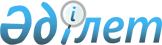 Об установлении квоты рабочих мест для трудоустройства лиц, состоящих на учете службы пробации по Айтекебийскому району на 2020 год
					
			С истёкшим сроком
			
			
		
					Постановление акимата Айтекебийского района Актюбинской области от 16 апреля 2020 года № 71. Зарегистрировано Департаментом юстиции Актюбинской области 20 апреля 2020 года № 7063. Прекращено действие в связи с истечением срока
      В соответствии со статьей 18 Уголовно-исполнительного кодекса Республики Казахстан от 5 июля 2014 года, статьей 31 Закона Республики Казахстан от 23 января 2001 года "О местном государственном управлении и самоуправлении в Республике Казахстан", статьями 9, 27 Закона Республики Казахстан от 6 апреля 2016 года "О занятости населения" и приказом Министра здравоохранения и социального развития Республики Казахстан от 26 мая 2016 года № 412 "Об утверждении Правил квотирования рабочих мест для трудоустройства граждан из числа молодежи, потерявших или оставшихся до наступления совершеннолетия без попечения родителей, являющихся выпускниками организаций образования, лиц, освобожденных из мест лишения свободы, лиц, состоящих на учете службы пробации", зарегистрированным в Реестре государственной регистрации нормативных правовых актов № 13898, акимат Айтекебийского района ПОСТАНОВЛЯЕТ:
      1. Установить квоту рабочих мест для трудоустройства лиц, состоящих на учете службы пробации независимо от организационно-правовой формы и формы собственности по Айтекебийскому району на 2020 год, в разрезе организации согласно приложению.
      2. Государственному учреждению "Айтекебийский районный отдел занятости и социальных программ" в установленном законодательством порядке обеспечить:
      1) государственную регистрацию настоящего постановления в Департаменте юстиции Актюбинской области;
      2) размещение настоящего постановления на интернет-ресурсе акимата Айтекебийского района после его официального опубликования.
      3. Контроль за исполнением настоящего постановления возложить на курирующего заместителя акима района.
      4. Настоящее постановление вводится в действие по истечении десяти календарных дней после дня его первого официального опубликования. Квота рабочих мест для трудоустройства лиц, состоящих на учете службы пробации по Айтекебийскому району на 2020 год в разрезе организаций
					© 2012. РГП на ПХВ «Институт законодательства и правовой информации Республики Казахстан» Министерства юстиции Республики Казахстан
				
      Аким Айтекебийского района

      Д. Ермаганбетов
Приложение к постановлениюакимата Айтекебийского районаот 16 апреля 2020 года № 71
п/н №
Наименование организации
Списочная численность работников
Размер квоты (% от списочной численности работников)
Количество рабочих мест (единиц)
1
Товарищество с ограниченной ответственностью "Комсомол"
95
2
2
2
Товарищество с ограниченной ответственностью "Кұмкұдык"
71
2
2
3
Товарищество с ограниченной ответственностью "Назерке-2013"
14
2
1
4
Товарищество с ограниченной ответственностью "Жамбыл-С"
12
2
1
5
Товарищество с ограниченной ответственностью "Жайылхан"
16
2
1
6
Товарищество с ограниченной ответственностью "ЕНБЕК - AGRO"
17
2
1
7
Товарищество с ограниченной ответственностью "БУЛАК - АГРО"
18
2
1
8
 Сельский потребительский кооператив "Рахат+"
16
2
1
9
Сельский потребительский кооператив "Ансар"
14
2
1
10
Сельский потребительский кооператив "Томирис"
14
2
1
11
Сельский потребительский кооператив "Табыс и К"
12
2
1